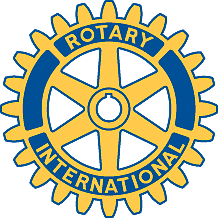 Rotary Club of Carleton Place and Mississippi Mills       Meeting of August 1, 2011Despite the fact that it was a long weekend there were 12 members in attendance.  President George opened the meeting by asking out-going Treasurer Robert about an updated financial statement with results from the weekend’s very successful 50 / 50 Draw.Robert said that our gross revenue from the weekend was over $2000.00, with a net of roughly $1150.00.  Based upon that valuation we have issued a cheque for $775.00 to the winner of the Draw.  Rotarian Doug said that he had contacted the winner and left a message on his voice-mail.  The winner is the manager of the local RBC branch.  George suggested that we should try to have him attend a meeting so that we can formally present the cheque to him.Treasurer-Elect David then suggested that in future draws, we forego the BBQ and the connection with the Carleton Place Daycare so that the Club could potentially make a higher profit.  He also asked that members take home the five buckets of pop that was left over from the weekend at a cost of $3 each.  These buckets were quickly purchased by various members.Rotarian Al then asked if he could speak for a moment.  He wanted to be sure that all members of the Club had copies of the completed financial statements as audited by himself and Rotarian Gordon.George that made a suggestion that we also arrange for representatives of the Daycare to come to one of our meetings in order to formally present a cheque to them as part of their share of the proceeds from Saturday.George then asked if there was anymore things that people wanted to put forward in regard to the Bazaar.  A number of the attendees all said that they had some solid enquiries about joining the Club and / or what kind of projects that were involved in.George then asked Doug if there was any further information to provide about our Club having a 50 / 50 Draw at the up-coming Highland Games in Almonte.  As of the date of the meeting, Doug did not have any updates to provide as his latest e-mail enquiry had not been responded to.As we discussing the potential of new members, the subject of a contact from a representative of Habitat for Humanity at our booth came up.  Rotarian Doug, then said that he had the person’s e-mail and phone contact information.  George then asked Doug to forward this information to Mike for establishing a visit with our Club.George then asked Doug to speak about the End Polio Car Magnets that he had ordered.  Doug explained that he had found a link for them on the shop.rotary.org web site that took him to another Rotary Club in Central Ontario that was selling them.  Doug then distributed one to each of the attending members at our cost of $2 each.  Rotarian Brian then made a very valid statement about Rotary has been the primary group that has tried to eradicate Polio globally, yet a number of other organizations from the UN and WHO have publicized that they were the primary agents of this projects.  George then said that when the District Governor attends our Club meeting on August 15th, that we should be sure to ask him to talk further about that situation and Rotary’s on going role in this initiative.George then further said that we should consider some sort of a special gift to give the District Governor when he does visit.  It was decided among the Club that a gift of Lanark County Maple Syrup would be appropriate.We then listened to a presentation put on by Rotarian Al about some of the finer details and history of the Welsh language.  He also passed around two small books that dealt with the Welsh language.